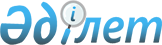 Қазақстан Республикасы Үкiметiнiң 1995 жылғы 29 желтоқсандағы N 1894 қаулысына өзгертулер енгiзу туралы
					
			Күшін жойған
			
			
		
					Қазақстан Республикасы Үкiметiнiң 1996 жылғы 27 ақпандағы N 0247 Қаулысы. Күші жойылды - Қзақстан Республикасы Үкіметінің 2012 жылғы 7 маусымдағы № 753 Қаулысымен

      Ескерту. Күші жойылды - ҚР Үкіметінің 2012.06.07 № 753 (алғашқы ресми жарияланғанынан кейін күнтiзбелiк жиырма бiр күн өткен соң қолданысқа енгiзiледi) Қаулысымен.      Республика аумағында лотерея өткiзуге байланысты қызметтi үйлестiру және реттеу мақсатында Қазақстан Республикасының Үкiметi қаулы етедi:

      "Қазақстан Республикасы Президентiнiң 1995 жылғы 17 сәуiрдегi N 2201 қаулысын жүзеге асыру туралы" Қазақстан Республикасы Үкiметiнiң 1995 жылғы 29 желтоқсандағы N 1894 P951894_ қаулысына (Қазақстан Республикасының ПҮАЖ-ы, 1995 ж., N 41, 515-бап) мынадай өзгертулер енгiзiлсiн:

      рет саны 18 және 27-жолдар мына редакцияда жазылсын:

      "18. Қазақстан Республикасының    Аудиторлық қызмет

          Қаржы министрлiгi

                                       республиканың барлық

                                       аумақтарында республикалық

                                       лотереяларды (мемлекеттiк

                                       лотереялардан басқа)

                                       ұйымдастыру және өткiзу      27. Облыстар мен Алматы           Қоғамдық тамақтандыру

         қаласының жергiлiктi          орындарының қызметi

         атқарушы органдары

                                       жергiлiктi лотереяларды

                                       (мемлекеттiк лотереялардан

                                       басқа) әкiмшiлiк-аумақтық

                                       бiрлік шегiнде, тотализа.

                                       торлар, казинолар ұйымдастыру

                                     және өткiзу май құю станцияларын

                                       ұстау және пайдалану"      Қазақстан Республикасының

      Премьер-Министрi
					© 2012. Қазақстан Республикасы Әділет министрлігінің «Қазақстан Республикасының Заңнама және құқықтық ақпарат институты» ШЖҚ РМК
				